SJMS Research Report: 2001 (condensed from original Rhodes University report) https://www.ru.ac.za/media/rhodesuniversity/content/research/documents/research%20_report1%20_2001.pdf PUBLICATIONS IN BOOK/MONOGRAPH FORM 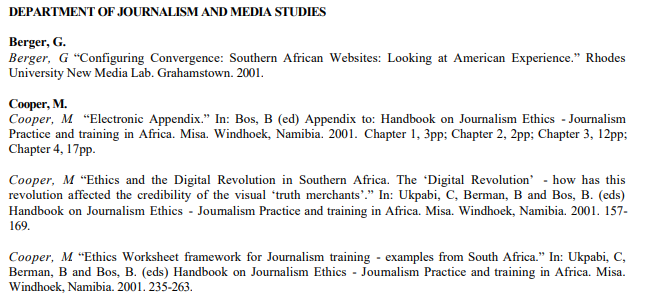 PUBLICATIONS IN RESEARCH JOURNALS IN FULL 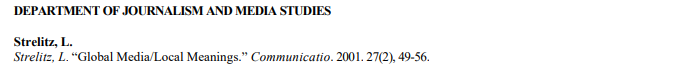 OTHER PUBLICATIONS/ARTICLES IN PERIODICALS INCLUDING BOOK REVIEWS, EDITORS OR JOURNALS AND BOOKS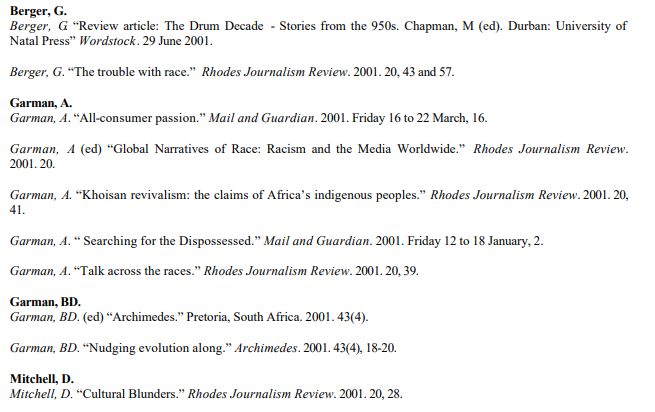 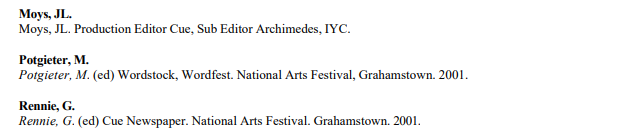 RESEARCH PAPERS PRESENTED AT ACADEMIC/SCIENTIFIC CONFERENCES BUT NOT PUBLISHED IN THE PROCEEDINGS Local Conferences (i.e. within South Africa) 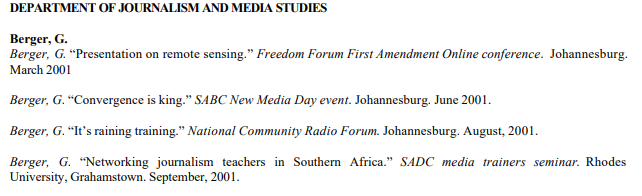 International Conferences (i.e. outside South Africa) 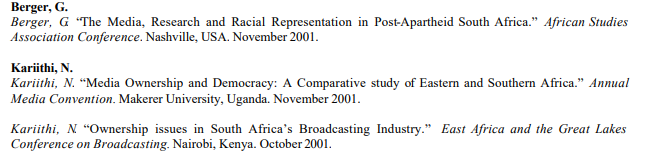 SCIENTIFIC OR SUBJECT CONFERENCES ATTENDED WITHOUT PRESENTING A PAPER Local Conferences (i.e. within South Africa) 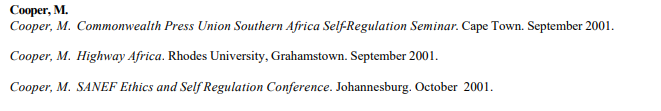 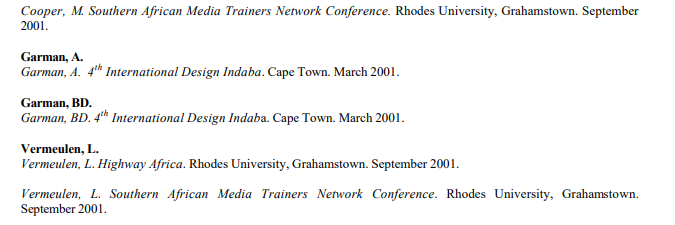 International Conferences (i.e. outside South Africa) 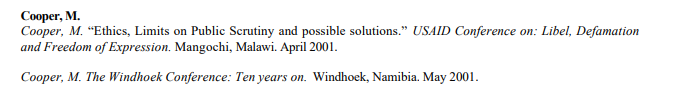 CONCERTS, EXHIBITIONS, PERFORMANCES AND WORKSHOPS 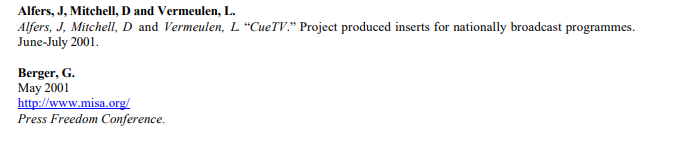 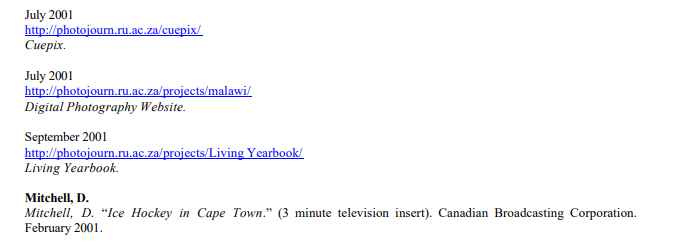 STAFF WHO PROCEEDED OVERSEAS FOR FURTHER STUDY AND/OR RESEARCH 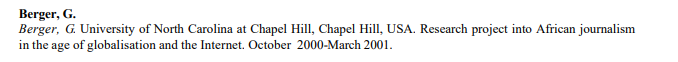 DISTINGUISHED VISITORS TO THE DEPARTMENT 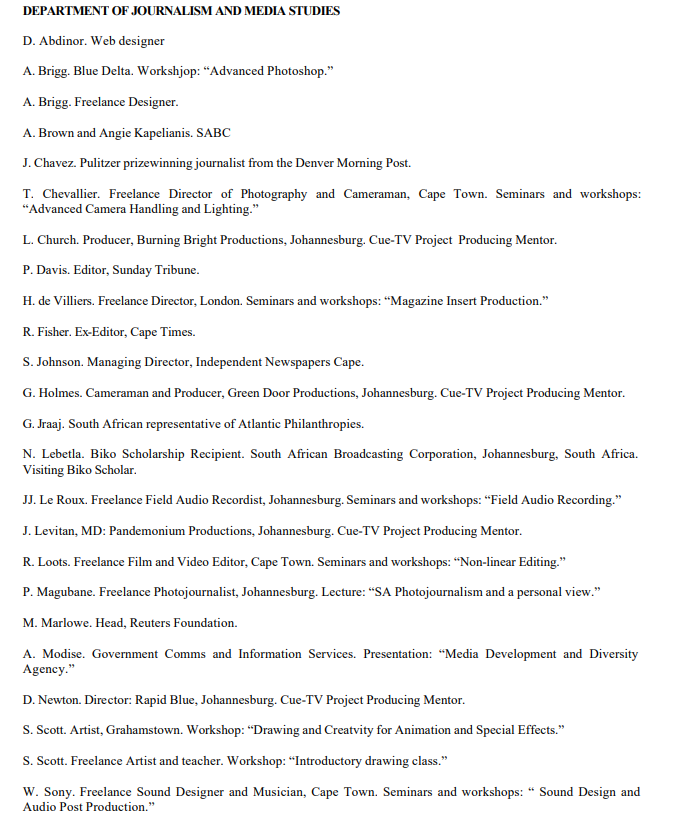 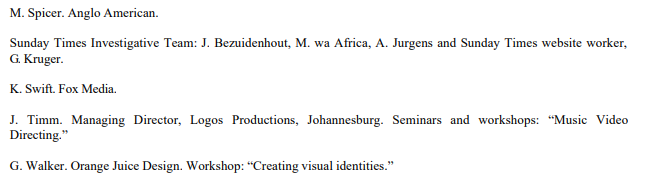 